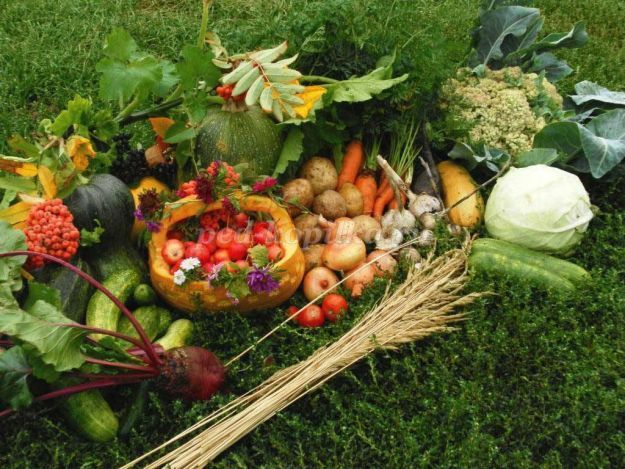 Сценарий праздника "Осенние дары"в старшей и подготовительной группе детского садаПодготовила:Музыкальный руководитель Максимова Алевтина Николаевнавысшая категорияСтаж работы 40 лет.Цели:  1. Воспитать любовь к природе посредством детского утренника, посвященного времени года.
2.  Закреплять у детей представления об осенних явлениях природы посредством выразительного исполнения ими песен, танцев, стихотворений, инсценировок, игр.
3. Продолжать развивать музыкально – творческие способности детей.
4. Создать радостное настроение у детей от совместного праздника.
5.  Поделки детей с родителями на тему «Золотая Осень».Предварительная работа:Рассматривание репродукций с осенними пейзажами.Наблюдение за осенней природой. Чтение рассказов, сказок, стихов и загадок про деревья и осень.Беседы с детьми. Рисование на тему осени.Слушание классической музыки на тему осени.Разучивание песен, хороводов, танцев.Просмотр музыкальных видеосюжетов на осеннюю тематику.Материалы и оборудование: 1.Осенние листочки из цветного картона,     2. Стихи, сценка «Репка» - подготовительная  группаКостюм, коронка Осень (2) девочкам ст, и подг. группы.Костюм Простуды«Лужи» из ватмана вырезать и раскрасить.Сапожки – 2 пары5-6 детских зонтиковМаски: Репка, Дед, бабка, внучка, собака, кошка, мышка.Книжка Мышке10.«Чудесный мешочек» с овощами (муляжи)Корзинка с яблоками детям.Оформление: зал украшен гирляндами из осенних листочков и воздушных шаров.Персонажи: Простуда. Ведущие:Сценарий праздникаПод музыку дети старшей группы проходят на стульчики (около стены). Дети подготовительной  группы  проходят по залу и останавливаются полукругом перед зрителями.Ведущий: Здравствуйте, дорогие ребята, уважаемые наши гости! Вот опять уже желтеют листья,Мелкий дождик моросит с утра,Лето пролетело очень быстро,Наступила осени пора!Дети:Осень! Роща золотая! 
Золотая, синяя, 
А над рощей пролетает 
Стая журавлиная.Высоко под облаками
Гуси откликаются, 
С дальним озером, с полями
Навсегда прощаются.
      3. За осенними тучами где-то
          Журавлиный затих разговор.
          На дорожки, где бегало лето,
          Разноцветный улёгся ковёр.      4. Воробей загрустил за окошком,
          Непривычно притихли дома.
          По осенним ковровым дорожкам          Незаметно приходит зима.Песня «Выглянуло солнышко, но тепла немного»5. Осень лисьим шагом
Крадется по оврагам,
Вдоль речек и речушек
И вдоль лесных опушек.
Крадется и при этом
Все красит лисьим цветом.6. Осень на опушке краски разводила,
По листве тихонько кистью поводила.
Пожелтел орешник,
И зарделись клены,
В пурпуре осинки,
Только дуб зеленый.
Хоровод «Здравствуй, осень золотая» - подготовительная группаПосле хоровода дети садятся на стульчики.Ведущий старшей группы: Дорогие ребята, наши гости!  Дети старшей группы тоже приготовили  осеннее выступление.Под музыку выходят дети старшей группы, встают полукругом:Ребёнок 1: Осень красит золотом 
Рощи и леса, 
Слышатся прощальные 
Птичьи голоса.Ребёнок 2: Алые и жёлтые 
Ветер листья рвет, 
Кружит, кружит в воздухе 
Пёстрый хоровод. Ребёнок 3: Солнышко лишь выглянет, 
Спрячется опять. 
Долго лето красное -
Будем вспоминать.Ребёнок 4: Деревья все осенним днём 
Красивые такие! 
Сейчас мы песенку споём, 
Про листья золотые. Песня «Осенью, осенью» - дети старшей группы5 Снова осень! Снова птицыВ тёплый край лететь спешат.И опять осенний праздникК нам приходит в детский сад.6 Осенью бывают ясные деньки:Листики порхают, словно мотылькиНити паутинки на кустах блестят,Льётся на тропинку жёлтый листопад.Хоровод «Осень золотая»После хоровода дети садятся на стульчики.Ведущая подг. группы: Ребята, все вы знаете, что осенью в огородах поспевает урожай овощей.И сейчас я предлагаю вам посмотреть сказку «Репка» на новый лад в исполнении  детей  подготовительной  группы.Сказка «Репка на новый лад»Ведущий подг. группы:Дело было в сентябре, наступила осень на дворе.
К огороду дед идет, посмотреть, что там растет?
Музыка. ВЫХОДИТ РЕПКА, ПРИТАНЦОВЫВАЕТ
Репка. Уважаема в народе
Я росту на огороде.
Вот какая я большая!
До чего же хороша я!
Сладкая и крепкая –
Называюсь репкой я.
Вам с такой красавицей
Ни за что не справиться. (садится на грядке)
Звучит р. н. м. «Барыня» выходит Дед.
Дед. Ох, устал сегодня я. Где же вся моя семья?
Внученька, как и все дети, потерялась в интернете.
Жучка с кошкой, вот беда, разбежались кто куда.
Вот мышонок здесь копался и куда он подевался?
ДЕД НАХОДИТ РЕПКУ
Дед. Вот так диво! Вот какая репка выросла большая.
ПЫТАЕТСЯ ВЫТЯНУТЬ РЕПКУ.
Дед. Нет, не вырвешь, вот досада! Звать на помощь бабку надо.
Бабка, эй, сюда беги, дергать репку помоги.
Музыка.  выход бабки
Бабка. Дед, мне некогда сегодня, подождет твой огород.
В передаче про здоровье Комаровский речь ведет. (уходит)

Дед. Внученька, сюда беги, дергать репку помоги!
Музыка выход внучки
Внучка. Нет, дедуля, скоро вечер. У меня на сайте встреча.
Я к компьютеру бегу тебе завтра помогу. 
(внучка уходит)
Дед. Эй, Барбос, сюда беги, дергать репку помоги.
Музыка выход Барбоса

Барбос. Очень я хочу помочь. Только не могу сейчас никак.
Опоздать боюсь сегодня я на выставку собак. (уходит)
Дед. Кошечка, сюда беги, дергать репку помоги.
Музыка выход кошки 
Кошка. Мне, дедуля не до репки. Отдыхаю нынче редко.
Съемка у меня в рекламе, вы теперь справляйтесь сами.(уходит)
Музыка. ВЫХОДИТ МЫШКА, ЧИТАЕТ КНИЖКУ
Дед. Ну, а ты, малышка мышка, все грызешь на завтрак книжку?
Ведь невкусная она.
Мышка. Дед, грызть книги – это вредно.
Книжка, обрати вниманье, про здоровое питанье.
Дед. Репка выросла большая. Что с ней делать, я не знаю.
Мышка. Репка! Это же прекрасно! Витаминов в репке масса.
Хватит на год их вполне и тебе и всей семье. 
Мышка. Подождем еще немножко. Вот идет собака с кошкой.
Кошка. Ох, какая же усталость!
Собака. Сил нисколько не осталось.
Кошка. Как тяжел моделей труд.
Собака. Перекусы и фаст-фуд до добра не доведут.
Внучка. Что- то все в глазах рябит, сильно голова болит.
Сил совсем уж нет как-будто…
Дед. Подкосил тебя компьютер.
Бабка. В телевизоре сказали: ешь побольше овощей.
Ну, а вы чего здесь встали?
Репку дергаем скорей!Дед. Друг за другом встали!
Вместе дружно репку взяли!
Тянем, потянем - вытянули репку. 
Бабка. Репка – просто загляденье.
Людям всем на удивленье.Дети кланяются и садятся на стульчики.Ведущий старшей группы: Спасибо детям за интересную сказку.А сейчас мы с вами поиграем. Вот у меня в мешочке спрятались овощи, а вы должны узнать на ощупь что за овощ. (Вы, ребята, будете передавать друг другу этот мешочек, и как только услышите звук колокольчика, у кого из вас будет в руках мешочек, тот попробует на ощупь  угадать, что за овощ лежит в мешочке.)Музыка. Игра «Чудесный мешочек»Ведущий старшей группы: Молодцы, дети, хорошо знаете овощи.1 девочка подготовит. гр.:Осень красит золотомРощи и лесаСлышатся прощальныеПтичьи голосаАлые и желтыеВетер листья рветКружит, кружит в воздухеПестрый хоровод.Танец «Листик-листопад» - девочки подг. группыВедущий подг. гр.: Пока мы с вами танцевали и играли,По небу тучки набежали.Хмурая погода и дождик на дворе.Стало очень холодно в октябре. (ноябре)Музыка. Входит ПРОСТУДА (Диалоги с Простудой ведёт ведущая подготовительной группы)Простуда:Здравствуйте, детишки! Я – Простуда. Пришла вас проведать.Наступают холода,Без меня вам – никуда!Помогу вам заболеть,И покашлять, посопеть.Ведущая: Мы тебя, Простуда, не звали. Уходи от нас. Ребята с тобой дружить не хотят.Простуда:Как не хотят? Куда ж они от меня денутся!Ведущая: Ребята знают, что делать, чтобы не простудиться, правда, ребята?Дети: Да!Ведущая: Ребята, скажите, что нужно делать, чтобы не простудиться холодной осенью?Дети: Тепло одеваться, играть в подвижные игры, не стоять на месте, закаляться, делать зарядку, не кричать на холодном воздухе, не мочить ноги и т. д.Простуда:(насмешливо) Ну, знают они, ну и что? Мне осень поможет, дождик пришлет. Промокнете да простудитесь.Ведущий старшей группы: Ну, Простуда, ты зря на это надеешься! Ребята у нас ловкие, под дождик не попадут. Сейчас сама убедишься.Выходят дети старшей группы, которые участвуют в танце с зонтикамиВедущая старшей гр.: Ой, ребята, дождь осенний
К нам в окошко постучал.
И девчонок, и мальчишек
По домам он разогнал.
Девочка 1. Кругом цветные зонтики
Раскрылись под дождем.
Пустились чьи-то ботики
От дождика бегом.

Девочка 2..Напрасно мама ахала - 
Льет дождик, ну и пусть.
Я вовсе не из сахара,
Растаять не боюсь.«Танец с зонтиками» дети старшей группыПростуда: Подумаешь, зонтики! Пойдут гулять, ноги в лужах намочат и простудятся.Ведущий старшей группы: А на что сапожки?У меня как раз есть пара новых сапожек. Сейчас мы с ними поиграем. (Объясняет правила игры)Игра «Обеги лужи в сапожках»Простуда:А все-таки я уверена, что ребята со мной подружатся.Ведущая старшей группы: Простуда, никому ты здесь не нужна, никто из ребят болеть не хочет, правда, ребята?Дети: Да!Простуда:Нет, от вас я не уйду,Насморк и кашель к вам приведу.Ведущая старшей группы: Пора нам, ребята, прогнать Простуду, а то сама она не уйдет.Она очень боится закаленных ребят, а стать закаленным и сильным помогает зарядка.Становитесь по порядку, начинаем мы зарядку.Все дети встают в большой круг.Музыкальная разминка «Зверобика»(дети садятся на стульчики.)Простуда: (обиженно)Никто со мной здесь не дружит. Ухожу от вас!(Уходит)Ведущая подготовительной группы: Какие молодцы, ребята, прогнали Простуду. Как в русской пословице говорится: Один за всех и все за одного!Вед. старшей группы: Ребята! Давайте вспомним, что же такое дружба.Дети подготовительной группы::1. Жить на свете очень тугоБез подруги или друга.Пополам – печали, беды,Счастье, радость и победы.2.Я хочу, чтоб у меня,Были верные друзья,Чтоб на помощь приходили.Если вдруг стряслась беда.Капелек много, а вместе – река.В группе детишки, все вместе – семья.Вместе гуляем, вместе играем.    Счастливую жизнь мы в саду проживаем! Танец «Здравствуй, друг!» - общий танецВедущая старшей группы: А праздник наш, к сожалению, подходит к концу.За этот праздник славный, мы вас благодарим,И на прощанье яблоки подарить хотим.(Раздача яблок в группе)Ведущая подготовительной группы: Хоть и закончился праздник осенний,Думаю всем он поднял настроенье!Хочется петь, улыбаться всегда…Дети со мною согласны вы?Дети: Да!Музыка. Дети и гости уходят из зала.